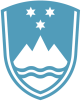 Statement bythe Republic of Sloveniaat the34rd Session of the UPR Working Group – Review of KuwaitGeneva,     January 2020Mr. President,Slovenia would like to thank the delegation of Kuwait for their presentation today and notes with appreciation Kuwait's engagement with the UPR mechanism.Slovenia would like recommend to Kuwait:To consider acceding or ratifying the Second Optional Protocol to ICCPR aiming at the abolition of the death penalty.Advance questions:We would be interested to learn if there have been any measures taken to restrict and prohibit corporal punishment of children in all settings.What are the specific steps taken in preventing domestic violence, investigating incidents and providing assistance for victims?Slovenia welcomes enacting the Private Sector Employment Act No. 6 of 2010, which safeguards the rights of working women, which among other anticipates equal pay for equal work, without distinction. Taken numerous steps to improve protection of women's rights, we encourage Kuwait to continue to do so and adopt a general law on equality and non-discrimination.Slovenia is concerned that the State still remains a destination for human trafficking for purpose of forced labour and sexual exploitation. The State is combating human trafficking by offering help to the victims and envisaging harsh penalties for the offender, but the number of sentences sanctioning perpetrators of act of human trafficking is concernedly low.Thank you.